СОВЕТ  ДЕПУТАТОВСЕЛЬСКОГО  ПОСЕЛЕНИЯ  ДЕМШИНСКИЙ  СЕЛЬСОВЕТ Добринского  муниципального  района Липецкой областиРоссийской Федерации10-я сессия VI-го созыва                                                  РЕШЕНИЕ        05.04.2021                              с. Демшинка                                   № 41  -рсОб установлении границ территории создаваемого территориального общественного самоуправления с. Демшинка, ул. Школьная, ул. Садовая, ул. Заозерная, д. Большие Отрожки ул.Зеленая, д. Наливкино ул. Заречная, д. Александровка 1-я ул. Тихая,  д. Панино-Липецкое ул. Луговая       Рассмотрев обращение инициативной группы граждан сельского поселения Демшинский сельсовет «Об установлении границ территории создаваемого территориального общественного самоуправления», руководствуясь Федеральным законом от 6 октября 2003 года № 131-ФЗ «Об общих принципах организации местного самоуправления в Российской Федерации», решением Совета депутатов сельского поселения Демшинский сельсовет № 110-рс от 28.11.2018г. «О Положении  «О территориальном общественном самоуправлении в сельском поселении Демшинский сельсовет Добринского муниципального района Липецкой области», Уставом сельского поселения Демшинский сельсовет  и учитывая  решение постоянной комиссии по правовым вопросам, местному самоуправлению и работе с депутатами, Совет депутатов сельского поселения Демшинский сельсовет  РЕШИЛ:1. Установить границы территории создаваемого территориального общественного самоуправления в с. Демшинка, ул. Школьная, ул. Садовая, ул. Заозерная, д. Большие Отрожки ул.Зеленая, д. Наливкино ул. Заречная, д. Александровка 1-я ул. Тихая,  д. Панино-Липецкое ул. Луговая (согласно приложения 1).2.Направить указанный нормативный правовой акт главе сельского поселения Демшинский сельсовет для подписания и официального обнародования.3.Настоящее решение вступает в силу со дня его официального обнародования.  Председатель Совета депутатовсельского поселения Демшинский сельсовет                                                   А.И. ДвуреченскихПриложение1 к решению Совета депутатов сельского поселения Демшинский сельсовет№ 41-рс от 05.04.2021г.Описание границ территории осуществления деятельности  территориального общественного самоуправления с. Демшинка, ул. Школьная, ул. Садовая, ул. Заозерная, д. Большие Отрожки ул.Зеленая, д. Наливкино ул. Заречная, д. Александровка 1-я ул. Тихая,  д. Панино-Липецкое ул. Луговая.В границах домов с учетом прилегающей территории к границам домов: с. Демшинка, ул. Школьная дома с № 1 по № 9, ул. Садовая дома с № 1 по № 15, ул. Заозерная дома с № 1 по № 17, д. Большие Отрожки ул. Зеленая дома с № 1 по № 49, д. Наливкино ул. Заозерная с № 1 по № 61, д. Александровка 1-я ул. Тихая с № 1 по № 77,  д. Панино-Липецкое ул. Луговая, с № 1 по № 29: со стороны улиц – от фасадной части – 5 метров, с торцов – 5 метров, со стороны входов – 40 метров.Глава сельского поселения Демшинский сельсовет                                                              А.И. ДвуреченскихПриложениек описанию границ территории осуществления деятельности  территориального общественного самоуправления «Демшинское»Схема границ территории осуществления деятельности территориального общественного самоуправления с. Демшинка, ул. Школьная дома с № 1 по № 9, ул. Садовая дома с № 1 по № 15, ул. Заозерная дома с № 1 по № 17, д. Большие Отрожки ул. Зеленая дома с № 1 по № 49, д. Наливкино ул. Заозерная с № 1 по № 61, д. Александровка 1-я ул. Тихая с № 1 по № 77,  д. Панино-Липецкое ул. Луговая, с № 1 по № 29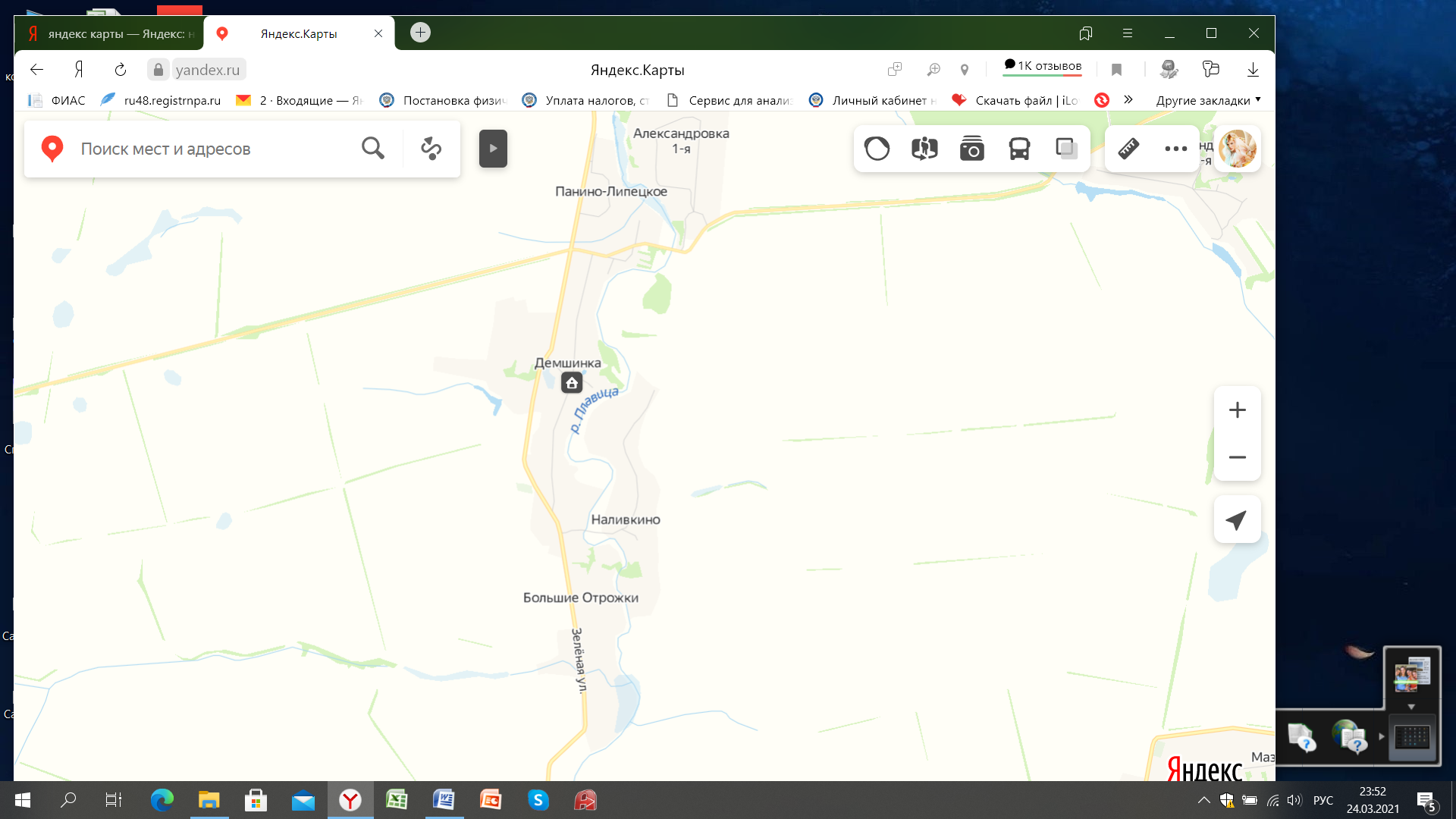 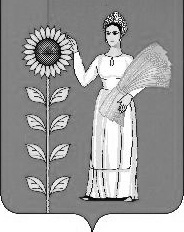 